Muy Señora mía/Muy Señor mío,1	Me complace informarle que la Unión Internacional de Telecomunicaciones (UIT) y la Comisión Económica para Europa (CEPE) de las Naciones Unidas organizarán conjuntamente un derivado del Simposio sobre el Automóvil Conectado del Futuro, que se celebrará en Doha, Qatar, el 6 de octubre de 2023, de las 14.00 a las 21.00 horas AST.Esta edición del Simposio cuenta con el amable apoyo de la Autoridad Reguladora de las Comunicaciones de Qatar como patrocinador platino.El derivado del Simposio sobre el Automóvil Conectado del Futuro se organizará conjuntamente con la edición qatarí del Salón Internacional del Automóvil de Ginebra, así como la carrera de F1, que también se celebrará en Qatar en el mismo lugar.Este derivado fomentará un compromiso más profundo con los expertos en automoción y telecomunicaciones de la región del Consejo de Cooperación del Golfo (CCG). La UIT y la CEPE ven la oportunidad de este spin-off para reactivar las sesiones presenciales del FNC, y también para mostrar ideas y soluciones innovadoras de la industria y las instituciones académicas de la región CCG para configurar el futuro del automóvil conectado. Se facilitará la participación a distancia. El evento CEPE-UIT en Qatar abordará una serie de temas relacionados con el futuro del automóvil conectado. Cuatro temas de interés para la audiencia en la región CCG son:•	Comunicaciones 5G y V2X: En este tema se explorarán los últimos avances en las comunicaciones 5G y entre el vehículo y su entorno (V2X), y su potencial para permitir la conducción conectada y automatizada. El debate se centrará en el despliegue de redes 5G en la región CCG y sus repercusiones para la industria automotriz.•	Conducción autónoma: este tema explorará los últimos desarrollos en conducción autónoma, incluida la automatización de nivel 4 y nivel 5. El debate se centrará en las oportunidades y dificultades que plantea el despliegue de vehículos autónomos en la región del CCG, incluidos los requisitos reglamentarios y de infraestructura.•	Ciberseguridad: Este tema explorará los desafíos y soluciones de ciberseguridad para el automóvil conectado en red, incluidas la comunicación segura, la privacidad de los datos y la protección contra ciberataques. El debate se centrará en las prácticas idóneas y normas necesarias para garantizar el funcionamiento seguro y protegido de los vehículos conectados en red en la región del CCG.•	El software desarrollado utilizando la tecnología de inteligencia artificial (IA) puede sustituir completamente o complementar y mejorar las capacidades de conducción humana para mejorar la seguridad, ofrecer servicios mejorados y optimizar la gestión del transporte. El software desarrollado utilizando IA puede alcanzar uno o un conjunto limitado de objetivos que pueden implementarse en diferentes escenarios y plazos. La UIT propuso un nuevo esfuerzo de colaboración denominado IA para la seguridad vial. Exploremos las tecnologías innovadoras y los casos de uso desarrollados en la región que podrían ayudar a lograr avances en la seguridad vial.2	Toda la información pertinente relativa al Simposio (oradores, logística, detalles de la conexión a distancia, enlaces para la inscripción) estará disponible en el sitio web del evento que se encuentra en: https://fnc.itu.int/.3	Los objetivos de la edición de Qatar del Simposio, así como el programa detallado, están o estarán disponibles en la página web del programa FNC spin-off: https://fnc.itu.int/fnc-regional-spin-off-in-qatar/ 4	Los debates se celebrarán únicamente en inglés.5	La participación está abierta a los Estados Miembros, a los Miembros de Sector, a los Asociados y a las Instituciones Académicas de la UIT, y a cualquier persona de un país que sea miembro de las Naciones Unidas y desee contribuir a los trabajos. Esto incluye a las personas que también sean miembros de organizaciones nacionales, regionales e internacionales. La participación en el Simposio será gratuita. 6	Rogamos tenga presente que la inscripción es obligatoria. El sitio web se actualizará periódicamente a medida que se disponga de información nueva o modificada. Se ruega a los participantes que visiten periódicamente el sitio web del Simposio para comprobar las actualizaciones. Por favor, si necesita información adicional sobre el programa, no dude en comunicarse con el Sr. Stefano Polidori (stefano.polidori@itu.int). Para información sobre las oportunidades de patrocinio del derivado FNC en Qatar, puede comunicarse con tsbevents@itu.int. El paquete de patrocinio puede descargarse en línea en la dirección https://fnc.itu.int/engage/.Atentamente,Seizo Onoe
Director de la Oficina de 
Normalización de las Telecomunicaciones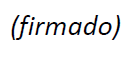 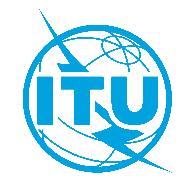 Unión Internacional de TelecomunicacionesOficina de Normalización de las TelecomunicacionesUnión Internacional de TelecomunicacionesOficina de Normalización de las TelecomunicacionesGinebra, 13 de septiembre de 2023Ref.:Circular TSB 138FNC-Spin-off/SP
Circular TSB 138FNC-Spin-off/SP
-	A las Administraciones de los Estados Miembros de la Unión-	A los Miembros del Sector UIT-T;-	A los Asociados del UIT-T;-	A las Instituciones Académicas de la UIT.Copia:-	A los Presidentes y a los Vicepresidentes de las Comisiones de Estudio;-	Al Director de la Oficina de Desarrollo de las Telecomunicaciones;-	Al Director de la Oficina de Radiocomunicaciones.Contacto:Stefano Polidori
Stefano Polidori
-	A las Administraciones de los Estados Miembros de la Unión-	A los Miembros del Sector UIT-T;-	A los Asociados del UIT-T;-	A las Instituciones Académicas de la UIT.Copia:-	A los Presidentes y a los Vicepresidentes de las Comisiones de Estudio;-	Al Director de la Oficina de Desarrollo de las Telecomunicaciones;-	Al Director de la Oficina de Radiocomunicaciones.Tel.:+41 22 730 5858+41 22 730 5858-	A las Administraciones de los Estados Miembros de la Unión-	A los Miembros del Sector UIT-T;-	A los Asociados del UIT-T;-	A las Instituciones Académicas de la UIT.Copia:-	A los Presidentes y a los Vicepresidentes de las Comisiones de Estudio;-	Al Director de la Oficina de Desarrollo de las Telecomunicaciones;-	Al Director de la Oficina de Radiocomunicaciones.Fax:+41 22 730 5853+41 22 730 5853-	A las Administraciones de los Estados Miembros de la Unión-	A los Miembros del Sector UIT-T;-	A los Asociados del UIT-T;-	A las Instituciones Académicas de la UIT.Copia:-	A los Presidentes y a los Vicepresidentes de las Comisiones de Estudio;-	Al Director de la Oficina de Desarrollo de las Telecomunicaciones;-	Al Director de la Oficina de Radiocomunicaciones.Correo-e:tsbevents@itu.int tsbevents@itu.int -	A las Administraciones de los Estados Miembros de la Unión-	A los Miembros del Sector UIT-T;-	A los Asociados del UIT-T;-	A las Instituciones Académicas de la UIT.Copia:-	A los Presidentes y a los Vicepresidentes de las Comisiones de Estudio;-	Al Director de la Oficina de Desarrollo de las Telecomunicaciones;-	Al Director de la Oficina de Radiocomunicaciones.Asunto:Simposio sobre el automóvil conectado del futuro: derivado en 
Qatar (Doha, Qatar, 6 de octubre de 2023)Simposio sobre el automóvil conectado del futuro: derivado en 
Qatar (Doha, Qatar, 6 de octubre de 2023)Simposio sobre el automóvil conectado del futuro: derivado en 
Qatar (Doha, Qatar, 6 de octubre de 2023)